A Károli Gáspár Református Egyetem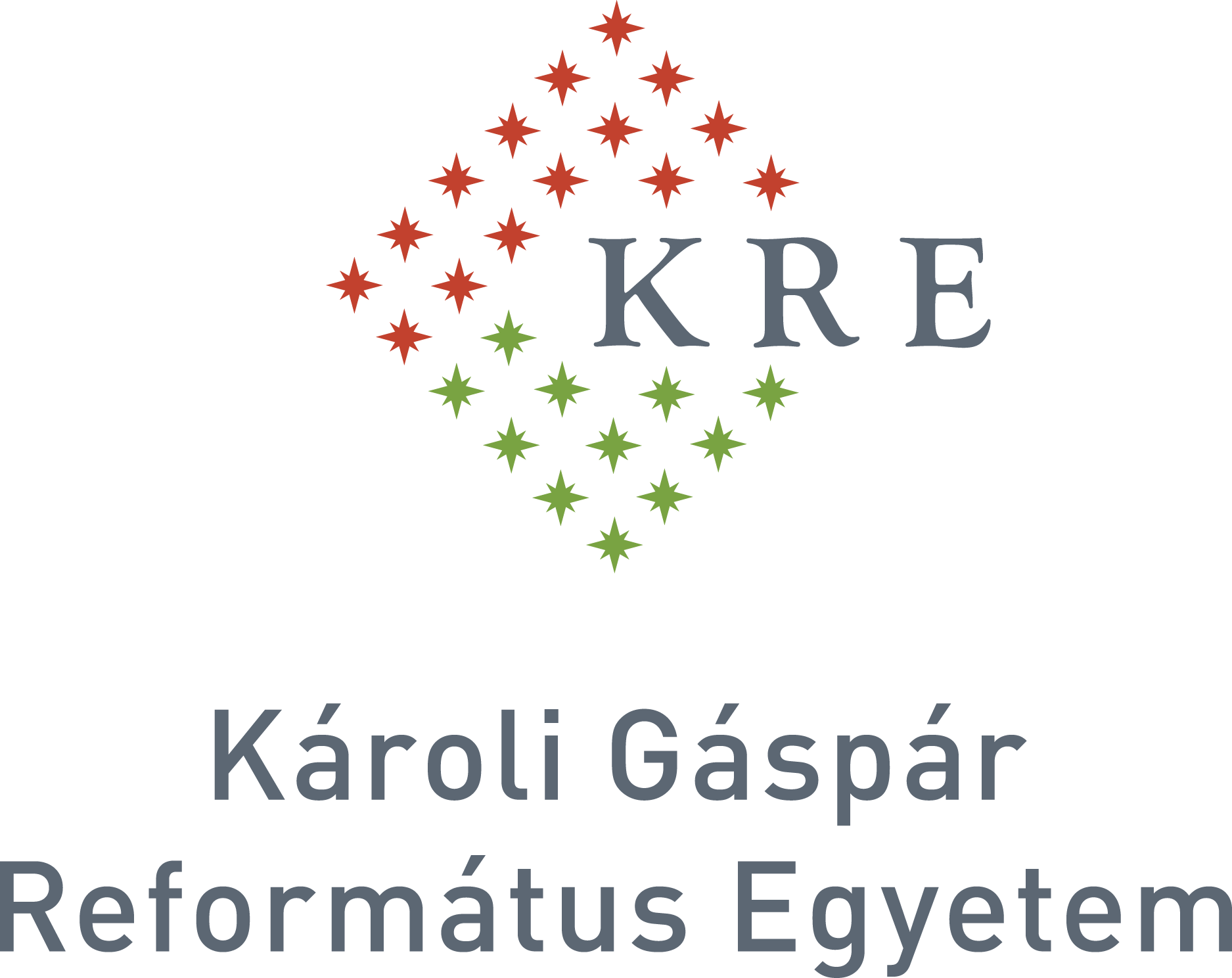 Gazdasági Főigazgatóságamunkatársat keresSzemélyi asszisztens munkakörbeEzek lesznek a főbb feladataid:Gazdasági főigazgató melletti asszisztensi feladatok ellátásaBejövő levelek, e-mailek kezeléseKimenő levelek előkészítéseTalálkozók, megbeszélések szervezéseÜgyfelek, vendégek fogadásaJegyzőkönyvvezetés megbeszélésekenA feladat ellátásához szükséges kompetenciák:kiváló kommunikációs készség szóban és írásbanönállóságprecizitásjó rendszerező készségjó szervezőkészségElvárásaink:Középfokú végzettségFelhasználói szintű számítógépes ismeretek (Word, Excel, PowerPoint)Büntetlen előéletElőny:Felsőoktatási adminisztrációban szerzett munkatapasztalatIdegen nyelv (elsősorban angol/német) társalgási szintű ismereteMunkavégzés helye:1091 Budapest Kálvin térFoglalkoztatás jellege:teljes munkaidőMunkavégzés helye:BudapestA jelentkezés módja:A fényképes önéletrajzát bruttó fizetési igény, valamint a levél tárgyában a pályázó nevével és a megpályázott pozíció megjelölésével várjuk a hr@kre.hu e-mail címre.A pályázati anyagban foglalt személyes adatok kezelésével kapcsolatban a kre.hu/adatvedelem oldalon megtekinthető "Álláspályázatok adatkezelési tájékoztató" című dokumentumban találhat információkat. Tájékoztatjuk, hogy a pályázat érvényes benyújtásának feltétele a fenti dokumentum mellékletét képező, vagy azonos adattartalommal elkészített nyilatkozat pályázati anyaghoz történő csatolása.